Numération CM2 – jeudi 191 - Sur cette feuille, indique la fraction correspondant à la partie grisée.2 - Sur cette feuille, pour chaque ligne, indique la fraction correspondant à la partie grisée. Attention : une unité correspond à un cercle.3 - Sur cette feuille, pour chaque ligne, colorie la fraction demandée. Attention : une unité correspond à un cercle.4 - Écris les fractions en lettres, comme dans l’exemple.2 - Écris les fractions suivantes en chiffres, comme dans l’exemple.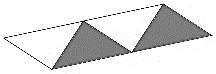 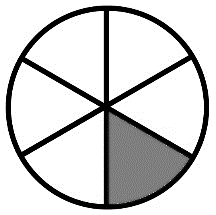 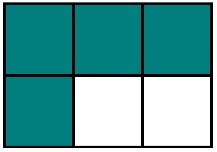 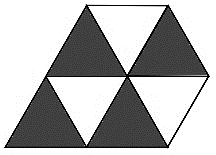 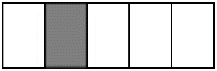 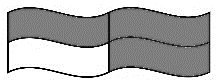 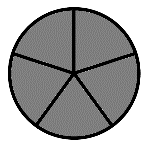 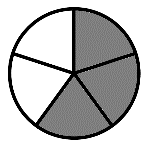 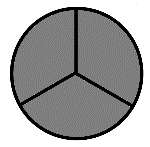 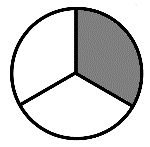 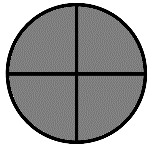 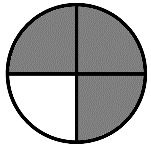 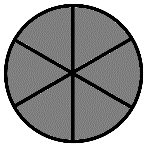 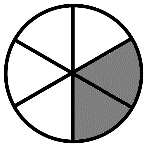 13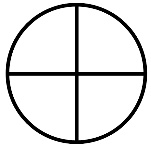 414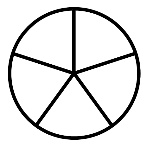 58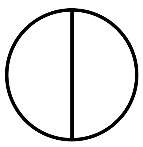 2Ex :2deux cinquièmesEx :5deux cinquièmes14....................................6....................................20....................................13....................................2....................................6....................................2....................................16....................................15....................................32....................................100....................................10....................................45....................................30....................................Ex :deux cinquièmes2Ex :deux cinquièmes5vingt douzièmesvingt douzièmestrente-cinq dix-huitièmestrente-cinq dix-huitièmesseize quartsseize quartsquarante-et-un tiersquarante-et-un tierscent-dix centièmescent-dix centièmesquatre-vingt-neuf vingt-deuxièmesquatre-vingt-neuf vingt-deuxièmescent-trente-quatre millièmescent-trente-quatre millièmes